Jaringan Aktor insentif EV: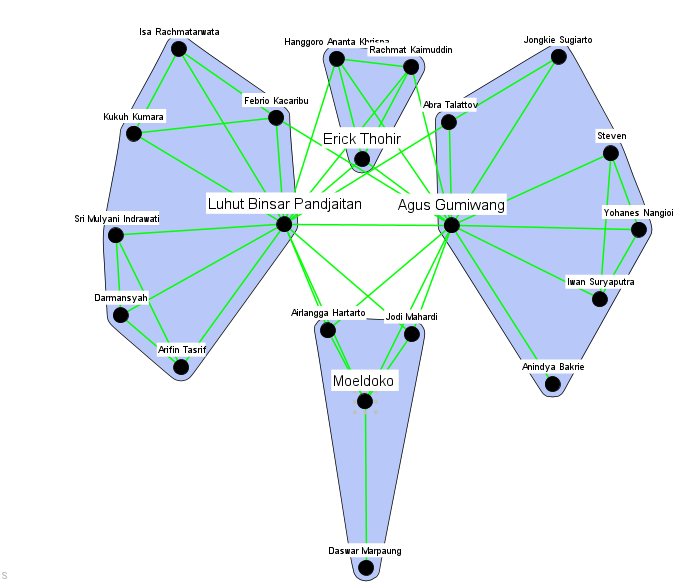 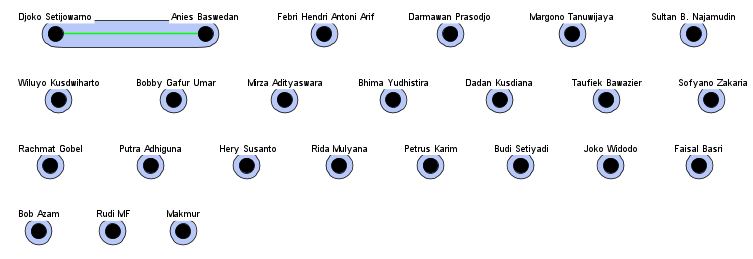 Statistik jaringan aktor insentif EV: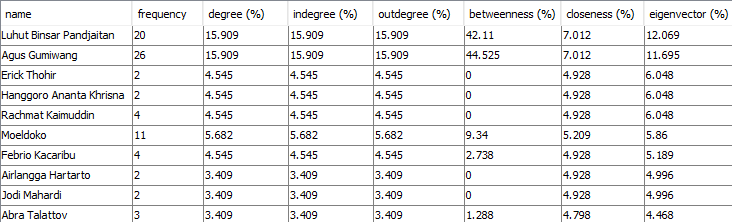 Jaringan Konsep EV: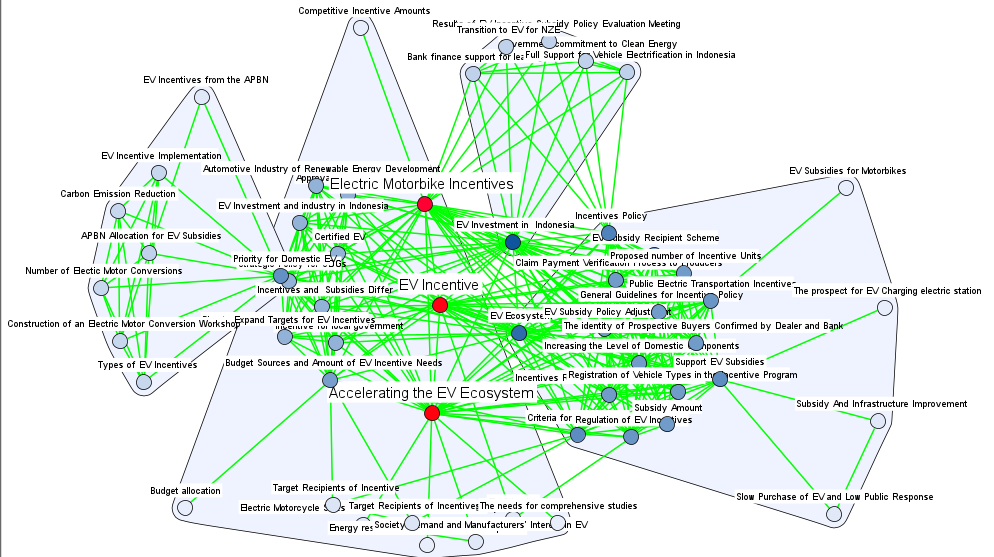 Statistik Jaringan Konsep EV: 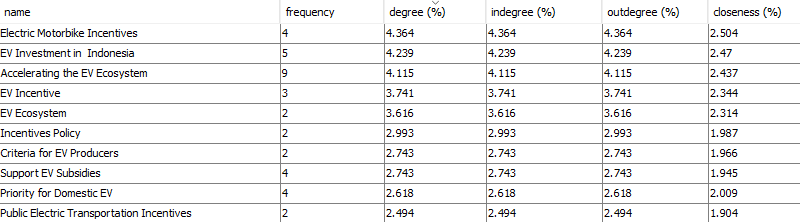 Jaringan Afiliasi (Org-Konsep)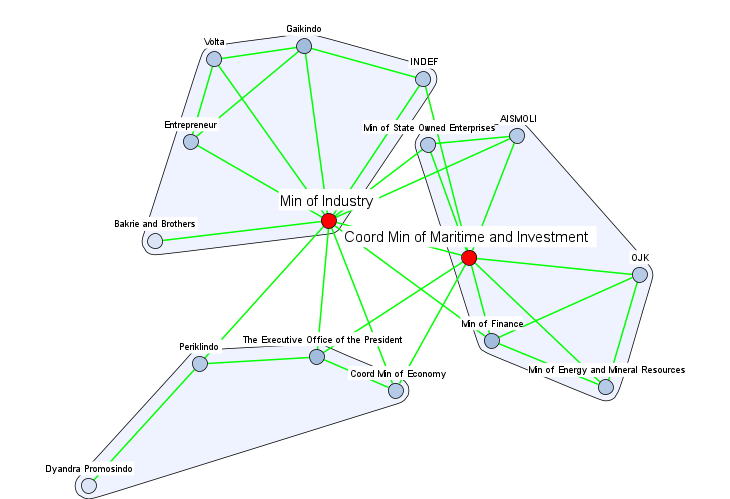 Statistik jaringan afiliasi (org-konsep)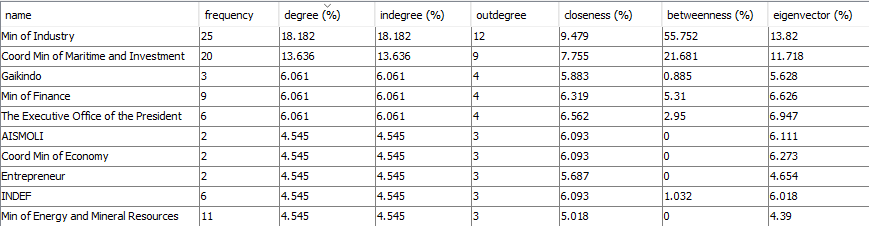 Jaringan Afiliasi Organsasi-Konsep (2 Network)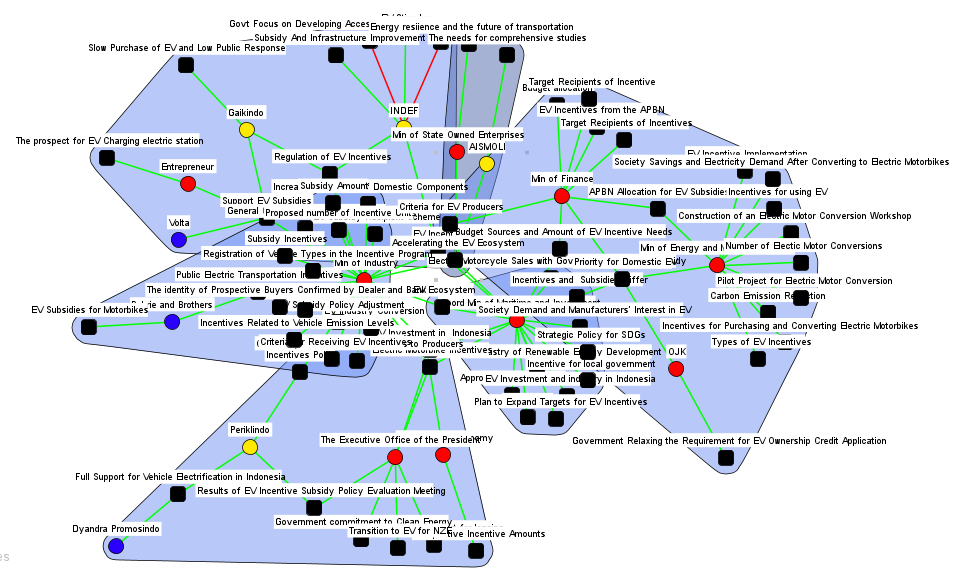 Statistik Afiliasi Organisasi-Konsep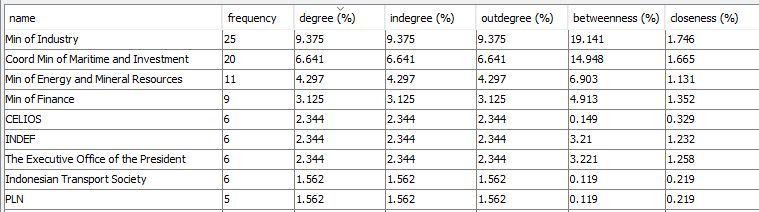 